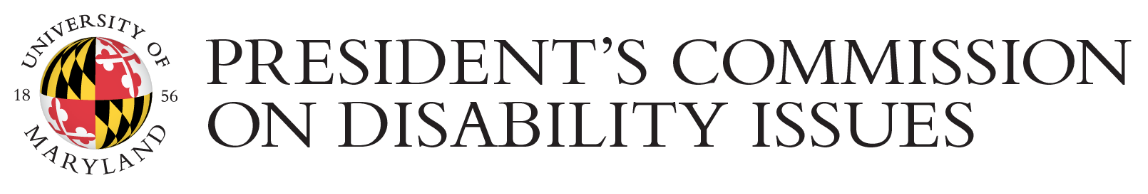 2021 Disability Awareness Month LIST OF EVENTSMental Health Awareness WeekMON Oct. 4 thru FRI Oct. 8 | see specific events for time/location | Info at  https://go.umd.edu/MHAW21Join the UMD Counseling Center and other campus partners for a week of activities related to self-care, stress management, mental health awareness, and breaking the stigma.Mental Health First AidSeveral sessions available this October in person and online | Info at https://go.umd.edu/mhfa Mental Health First Aid is a national certification course that is designed to teach the layperson the skills to recognize the signs of a mental health or substance use disorder crisis, identify community resources, and link individuals in need of treatment and support to the proper resources. Small fee applies. Workforce Recruitment Program for Students with Disabilities Info Session MON Oct. 4 | 4 - 5 PM | Zoom | Register at https://go.umd.edu/WRP10_4 Are you a student with a disability or a neurodiversity interested in an internship or employment with the federal government? Register for this information session!ELMS Accessibility Tools MON Oct. 4 | 2 - 3 PM | Zoom | Register at https://go.umd.edu/ELMSAccessTools10-04Learn about available tools for improving accessibility in ELMS-Canvas course space and content!Workforce Recruitment Program for Students with Disabilities Info Session THU Oct. 7 | 10 - 11 AM | Zoom | Register at https://go.umd.edu/WRP10_7 Are you a student with a disability or a neurodiversity interested in an internship or employment with the federal government? Register for this information session!Terps Take Care FairFRI Oct. 8 | 12 - 3 PM | McKeldin Mall | Info at https://go.umd.edu/terpstakecareIn its fourth year, the Fair is an interactive component of the Department of Resident Life's awareness campaign, which strives to educate the campus community about mental health in general and about the self-care strategies necessary for emotional well-being.Inclusion Works: Highlights from the UMD TerpsEXCEED ProgramMON Oct. 11 | 1:30 - 2:30 PM | Benjamin Building #0306 | RSVP at https://go.umd.edu/inclusionworks We will share highlights from successfully launching the TerpsEXCEED program. The TerpsEXCEED program is an inclusive, higher education program designed for students with intellectual or developmental disabilities.DIY IT Accessibility: The Six Essential StepsTUE Oct. 12 | 1 - 2 PM | Zoom | Register at https://go.umd.edu/DIYAccessibility1012In this webinar, we will give an overview of the six areas that have the greatest impact on making your online content more accessible.Disability Studies Minor PicnicFRI Oct. 15 | 4 - 5 PM | Benjamin Building Courtyard | For more info about the program https://go.umd.edu/DAMinor The Disability Studies Minor promotes the study of disability and prepares students for an inclusively designed world. Students enrolled in the DS Minor will examine the concept of disability historically, in contemporary society, and in their chosen fields of study. Join us on October 15th at the Benjamin Building Courtyard to learn more! Disability Affinity Space at the Climbing WallEvery Friday from Sep. 17 - Oct. 29 | 2 - 4 PM | RecWell Climbing Wall This semester we are offering an Adaptive Climbing Affinity Space on Fridays. This affinity space is intended to create community at the climbing wall for our disabled community. Contact Meghan Loughry at mloughry@umd.edu for additional information. ELMS Accessibility Tools TUE Oct. 19 | 10 - 11 AM | Zoom | Register at https://go.umd.edu/ELMSAccessTools10-19 Learn about available tools for improving accessibility in ELMS-Canvas course space and content!VoiceThread Universal Design & Accessibility TrainingTHU Oct. 21 | 12 - 1 PM | Zoom | Register at https://go.umd.edu/VoiceThreadParticipants will learn how VoiceThread can help educators provide multiple means of action and expression, engagement, and representation for their courses. We will demonstrate how to use VoiceThread’s multi-modal communication platform, closed captioning features, and VoiceThread Universal (for screen readers) to design accessible lessons, discussions, and assessments.Imagining Disability in the Future: Book Talk with John AppelFRI Oct. 22 | 1 - 2 PM  | Zoom | Register at https://go.umd.edu/imagining-disability John Appel's novel Assassin's Orbit features a diverse cast of highly competent women, including a blind infosec professional. This virtual event will feature a reading and a discussion on why it is important to represent disabled people in science fiction and how we can imagine a future with ubiquitous accommodation.Making Events and Meetings Accessible to AllTUE Oct. 26 | 12 - 1 PM | Zoom | Register at https://go.umd.edu/MEMA Do you remember a time when people around you broke out in laughter, but you didn’t hear the joke? Be careful not to leave out information for some people in your audience. Presentations that are accessible to people with disabilities are also inclusive to many more audiences. This presentation will discuss ways to make your meetings and events accessible to everyone by providing all attendees with the tools they need to plan an accessible event.Video Captioning: UMD Standard Overview and Best PracticesWED Oct. 27 | 1 - 2 PM | Zoom | Register at https://go.umd.edu/umdcaptioning21 Learn about UMD captioning standard, and the best practices and services for video captioning for prerecorded and live video content.Advising Student with DisabilitiesWED Oct. 27 | 3 - 4 PM | Zoom | Register at https://go.umd.edu/AdvisingDAMonthLearn about supporting students with disabilities.This discussion will focus on: Experiences students with disabilities are having on campus, examples of navigating policy/accommodations/etc. when working with students with disabilities, resources available for students with disabilities on campus, and how to be an ally and advocate for students with disabilities  Dr. Christina V. Cedillo "Critical Embodiment Approaches to Antiracist Rhetorical Praxis" WED Oct. 27 | 3:30 - 4:30 PM | Zoom | Register at https://go.umd.edu/DrCCedilloEurowestern tradition has long habituated a division between the body and the mind, at best confining the body to the phenomenological background, at worst dismissing the body as a hindrance to truth. Speech is privileged while the body that speaks is erased. Yet racism and other isms obtain through bodily habit, manifesting as rhetorical, spatial, temporal, affective, and embodied phenomena. As a result of this deliberate contradiction, racism becomes largely known as prejudicial language over the structural conditions that confer its rhetorical power. In response, this presentation stresses the need for critical embodiment approaches to rhetorical analysis and practice. Drawing from critical race theory, disability studies, and decolonial theory/activism, critical embodiment approaches counter impressions of knowledge as universal, objective, and disembodied, to underscore respect for our own corporeality and that of others, particularly that of multiply marginalized peoples._______________________________________________________________________________________________________Please contact PCDI at pcdi@umd.edu with questions or if you need accommodations that will facilitate your full participation in the events. Updated event details are available at https://pcdi.umd.edu. Thank you very much for your participation in the 2021 Disability Awareness Month! 